Volby do EP 2009Fotografie z volební místnosti: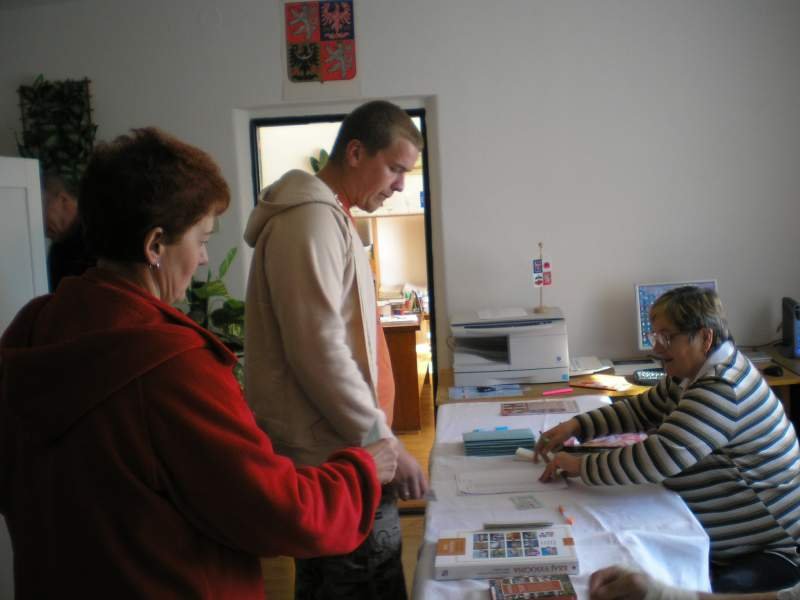 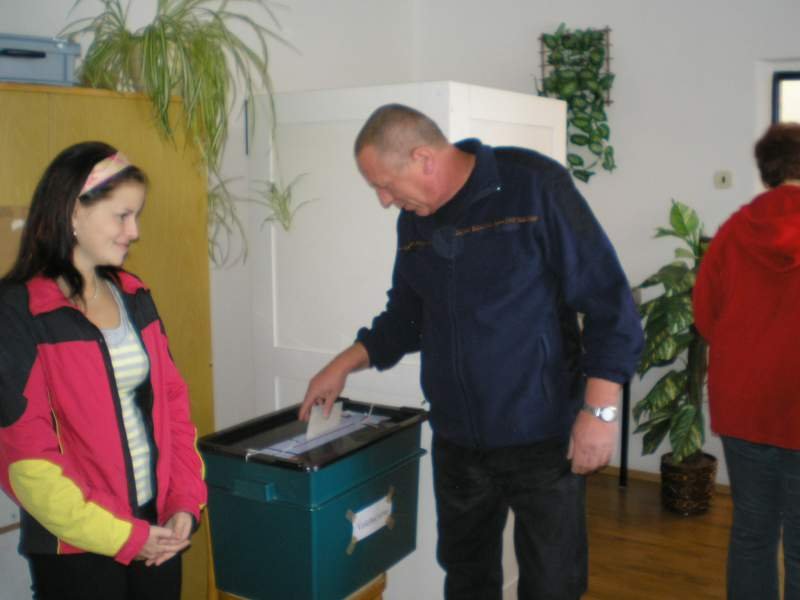 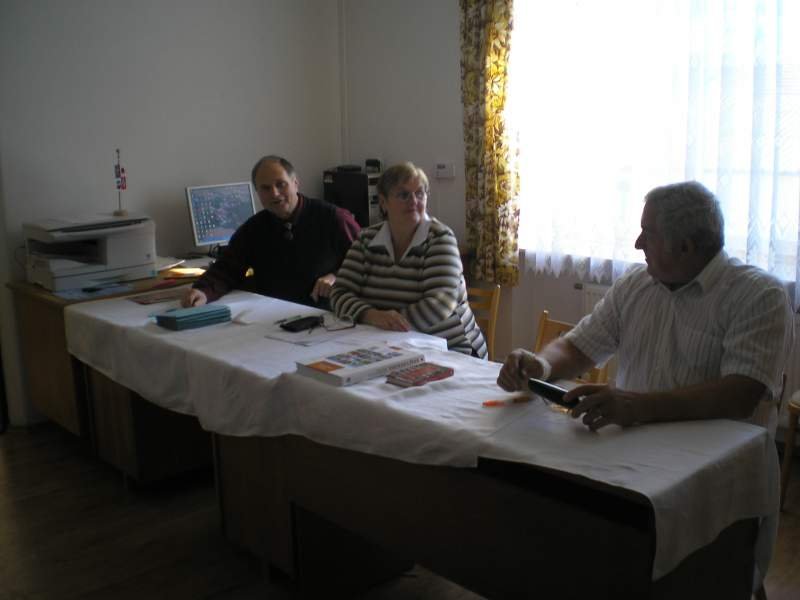 